Publicado en Madrid el 03/12/2015 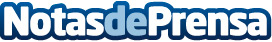 Point Fort Fichet renueva el concepto de seguridad con motivo del aumento de robos en viviendasEn España se producen más de 300 robos en viviendas cada día y aumentan los robos con violencia e intimidación
Point Fort Fichet presenta nueva campaña de publicidad bajo el concepto 'La Llave de tu seguridad'
Datos de contacto:Point Fort FichetNota de prensa publicada en: https://www.notasdeprensa.es/point-fort-fichet-renueva-el-concepto-de Categorias: Bricolaje Inmobiliaria Sociedad http://www.notasdeprensa.es